REQUEST FOR AN INVITATION FORMPlease note: the following request for an invitation must be completed and returned to the OA by email to ensure a valid application for entry into the event no later than the closing date August 01th, 2022. The OA will answer your application as soon as possible by either sending an invitation or rejecting your application. If a completed entry form is not received, your team will not be eligible for entry. email: corfumatch@gmail.comOFFICIAL WAIVERI, _______________________________________ agree to make my best efforts to compete in the EUROSAF Match Racing Women European Championship 2022, Corfu, Greece, October 12th - October 16th, 2022. This completed form represents my application to compete in the event and, upon receiving it, the OA may publicize my participation in the event for promotional purposes of the event. I agree to be bound to the EUROSAF and World Sailing Rules, under which jurisdiction this regatta is sailed. I declare to undertake every responsibility on myself for damages to the persons and to my own or third parties things, at sea or ashore, in consequence of my participation in the regatta and to have appropriate insurance.In order to take part in the race, I also declare to have all the physical requisites, as specified in the health certificate and to sail at my own risk-taking upon myself all responsibility.I recognize that I must adhere to a standard of personal and professional conduct consistent with the code of conduct of EUROSAF, World Sailing, the event sponsors and the OA. I understand that should my application be accepted and I later withdraw within two months of the event or leave the event before the end without the written approval from the OA, it is possible for a zero score to be applied to my WS Ranking points for this event by the WS Match Racing Sub-committee.Accepted and Agreed:Skipper Signature: _____________________________________________	      Date: ______________***************************************************************************************EUROSAF MNA’s approvalWe hereby approve this application for an invitation for the team mentioned above to the EUROSAF Match Racing Women European Championship 2022 and we confirm that the applying team is nominated for representing our Federation at this event as under the EUROSAF Match Racing Regulation paragraph 3.2 (only one team can be nominated by one MNA).EUROSAF Match RacingWomen’s EuropeanChampionship 2022Women’s World Match Racing Tour eventCorfu Sailing Club 12 – 16 / 10 / 2022Corfu, Greece** Changes in this version: - NoR 6.1 - NoR 6.5Notice of RaceThe following abbreviations apply to this Notice of Race and the Sailing Instructions:PC: Protest Committee or International JuryNoR: Notice of RaceOA: Organising AuthorityRRS: Racing Rules of SailingSI: Sailing Instruction(s)RC: Race CommitteeTD: Technical Delegate[NP]: A boat may not protest as per NoR 1.3WWMRT: Women’s World Match Racing Tour1RULΕS1.1The event is governed by the rules as defined in The Racing Rules of Sailing, including RRS Appendix C.1.2The rules for the handling of boats and the equipment list, detailed as part of the SI, will apply, and will also apply to any practice sailing and sponsor races. Class rules will not apply.1.3The notation ‘[NP]’ in a rule of the NoR or SI means that a boat may not protest another boat for breaking that rule. This changes RRS 60.1(a).1.4(a) Delete RRS 40.2 and replace with: “Rule 40.1 applies to all boats when afloat”.(b) RRS C8.6 will be changed in the SI.1.5Any prescriptions of the national authority that will apply shall be posted on the official notice board.1.6If there is a conflict between languages the English text takes precedence.1.7The event has applied for World Sailing Grade 2. This grading is subject to review by World Sailing. The event may be re-graded when there is clear reason to do so.1.8An International Jury will be appointed in accordance with RRS 91.B and RRS Appendix N. The right of appeal will be denied in accordance with RRS 70.5.2SAILING INSTRUCTIONSThe SI will be available on September 1st, 2022 and will be posted on the official notice board.3COMMUNICATION3.1Notices to competitors will be posted on the online official notice board which is located at < https://www.racingrulesofsailing.org/documents/3802/event >.3.2Signals made ashore will be displayed from the signal mast of Corfu Sailing Club.4ELIGIBILITY AND ENTRY4.112 skippers will be invited. 4.2Only skippers invited by the OA, and who confirm acceptance of the invitation, as detailed in the letter of invitation, will be eligible to enter this event. Skippers wishing to receive an invite may register their request with the OA by sending a request for an invitation (RfI) by the closing date mentioned in the RfI form.4.3(a) The event is open for non-European teams since it is a part of WWMRT. Entries for the event will be accepted from Members of EUROSAF (MNAs) who are in financial good standing with the organization, and these teams will have a preference to be invited with maximum of one team per MNA.(b) One entry is reserved for the host country and one entry is reserved for the OA. (c) All other entries will be based on the World Sailing Match Racing ranking list of June 2022, except that only one entry will be accepted from any one MNA.(d) Should there be more entries than places available, the places shall be awarded to the requesting teams based on the following preferences:To the highest ranked skippers on the World Sailing Match Racing ranking list issued four months prior to the Championship (World Sailing Regulation 27.2.1) with a maximum of one team per country.(e) If fewer than 12 entries are registered within the time limit, the OA will fill up with entries in accordance with EUROSAF Match Racing Regulation 3.7 except that these teams might be not only from EUROSAF Members. The wild card(s) will be chosen by the OA in conjunction with the EUROSAF Executive Board.4.4At least three athletes shall be nationals or residents of the country of the EUROSAF Member entering the team, including the skipper. The EUROSAF Member shall be responsible for compliance. These criteria do not apply to crew substitutes with the exception of the skipper.4.5All competitors shall meet the eligibility requirements of World Sailing Regulation 19.4.4.6All competitors shall obtain a World Sailing Sailor ID by registering online at www.sailing.org/sailor_id_request.php. Skippers shall inform the OA of their World Sailing Sailor ID at registration.4.7The skipper shall complete registration and pay any entry fee before the date mentioned in the official invitation letter, unless extended by the OA.A non-refundable entry fee of 450 Euro shall accompany the acceptance of invitation for this to be valid and should be deposited no later than the date specified in the letter of invitation. The entry fee will be refunded only in case of cancellation of the event due to COVID-19 or other circumstances on the responsibility of the OA. The bank account details will be included in the invitation letter.4.8When a skipper accepts an invitation and later withdraws within two months of the event or leaves the event before the end without written approval from the OA, a zero score may be applied to their Ranking points for that event by World Sailing. (World Sailing Regulation 27.2.2(d))5DAMAGE / DAMAGE DEPOSIT5.1a) An initial damage deposit of 500 Euro shall be paid at registration either in cash or by credit card and in local currency.b) Each skipper is responsible for the damage or loss to their boat unless responsibility is otherwise assigned by the umpires or PC. The damage deposit is the limit of liability of each skipper for each incident. In the event that a deduction is made from the damage deposit, is the skipper will be required that the deposit to restore the deposit to the original value to continue in the event.c) Any remaining deposit at the conclusion of racing will be refunded immediately after the event.d) SI will include a damage pricing list.6CREW (INCLUDING SKIPPER)6.1The number of crew (including the skipper but excluding persons placed on board by the OA) shall be 4 or 5 or 6. All registered crew shall sail all races.6.2After the warning signal for a match, the registered skipper shall not leave the helm, except in an emergency.6.3When a registered skipper is unable to continue in the event, the OA may authorise an original crew member to substitute.6.4When a registered crew member is unable to continue in the event, the OA may authorise a substitute, a temporary substitute or make other adjustments.6.5The total weight of the crew, including the skipper, dressed in at least shorts and shirts, shall not exceed 340 kg, determined at the time of registration or such time as required by the RC6.6Crew weight may be checked during the regatta. When crew weight was checked prior to racing, at any re-weighing the total weight limit is increased by 10 kg. Any crew weighing in excess of this increased limit shall not be penalised, but they shall reduce their weight to the increased weight limit before racing again.6.7The OA may place a person on each boat as either a guest, cameraman, or umpire observer.7EVENT FORMAT7.1The OA intends to provide the following type of boats for racing in each event: Platu 25. Each boat will have the following sails: Mainsail, Jib, Spinnaker.7.2Boats will be allocated as decided by the RC. The intention of the RC will be to allocate boats by draw, either daily or for each round. The RC may also require boats to be exchanged in a knock-out stage.7.3The sails to be used will be allocated by the RC. Competitors may be requested to exchange sails during a series to satisfy sponsorship commitments.7.4While all reasonable steps are taken to equalise the boats variations will not be grounds for redress. This changes RRS 62.7.5The number of matches to be sailed each day will be determined by the RC with the intention of the RC to start each subsequent flight as soon as practicable after the previous flight.7.6The course will be windward/leeward with starboard rounding, finishing downwind.7.7The intended course area will be in close proximity to the shore, in the area around the old Fortress of the city of Corfu.7.8(a)	Skippers will be seeded into a round robin based on a draw.(b)	After the First Stage the following will apply:(1)	Skippers will be paired based on ranking in the First Stage with the highest ranked skipper paired with the lowest and the other skippers paired accordingly, unless the stage specifies a different arrangement.(2)	With reference to RRS C4.1, the highest ranked skipper from the First Stage shall choose their end for the first match and boats shall alternate every odd match.(3)	Crews will exchange boats after odd matches of the series, unless otherwise agreed by both skippers.(4)	Further matches in the series will not be sailed once the first skipper scores the points required for that stage.7.9The event will consist of the following stages:(a)	First Stage - Round Robin(1)	All skippers will sail a round robin.(2)	The eight highest scoring skippers shall qualify for the next stage.(c)	Second Stage – Quarter Finals(1)	The eight highest scoring skippers of the First Stage will sail a round robin. (2)         The four highest scoring skippers shall qualify for the next stage.(d)	Third Stage - Knock-Out Semi-Finals(1)	The skipper finishing first in the previous Stage shall select his opponent when requested by the RC to do so. The remaining two skippers shall race each other.(2)	The first skipper of each series to score at least 3 points shall proceed to the Fifth (Final) Stage, the losing skippers shall proceed to the Fourth Stage.(e)	Fourth Stage – Knock-Out Third and Fourth Place(1)	The losing semi-finalists shall race to determine third and fourth place.(2)	The first skipper to score at least 2 points shall be awarded third place, the losing skipper awarded fourth place. (f)	Fifth Stage – Knock-Out Final(1)	The first skipper to score at least 3 points shall be awarded first place, the losing skipper awarded second place.7.10The RC may change the format, terminate any stage or the event when, in its opinion, it is impractical to attempt to hold the remainder of matches under the existing conditions or in the remaining time scheduled. Early stages may be terminated in favour of later stages.8PROVISIONAL PROGRAMME8.1Schedule:8.2Unless excused by the OA, attendance at the following is mandatory:(a)	Initial briefing for skippers.
(b)	Daily briefing for skippers.
(c) 	Prize giving for the final skippers and crews.9ADVERTISING9.1[NP] Boats may be required to display advertising chosen and supplied by the OA. 10[NP] CODE OF CONDUCT10.1Competitors and Support Persons shall comply with any reasonable request from any official, including attendance at official functions, co-operation with event sponsors and shall behave so to not bring the event into disrepute.10.2Competitors and support persons shall handle any equipment by the organizing authority with care, seamanship, in accordance with any instructions for its use and without interfering with its functionality.11[NP] SUPPORT PERSON11.1No support person vessels will be permitted.12[NP] MEDIA, IMAGES, and SOUND12.1If required by the OA: 
(a)	Television personnel and equipment (or dummies) supplied by the OA 	shall be carried on board while racing. 
(b)	Competitors shall wear microphones supplied by the OA during racing and 	be available for interviews when advised by the OA or RC.
(c)	Registered skippers shall wear communications equipment supplied by the 	OA that will allow commentators to communicate with them whilst racing. 12.2Competitors shall not interfere with the normal working of the OA supplied media equipment.12.3The Media Rights of the Championships and the associated intellectual property are the exclusive property of EUROSAF. The Media Rights, in full or in part, may be transferred to the OA, subject to agreement between the two organizations.12.4EUROSAF and the OA shall have the right to use the results and any images, video, or sound recorded during the Championship, free of charge. The OA, in obtaining, using, and sharing with EUROSAF and third parties such material, shall comply with all relevant obligations related to personal data protection.13RISK STATEMENT RRS 3 states: ‘The responsibility for a boat’s decision to participate in a race or to continue racing is hers alone.’ By participating in this event each competitor agrees and acknowledges that sailing is a potentially dangerous activity with inherent risks.  These risks include strong winds and rough seas, sudden changes in weather, failure of equipment, boat handling errors, poor seamanship by other boats, loss of balance on an unstable platform and fatigue resulting in increased risk of injury.  Inherent in the sport of sailing is the risk of permanent, catastrophic injury or death by drowning, trauma, hypothermia or other causes.14PRIZES14.1EUROSAF gold, silver, and bronze Championship medals shall be awarded to the first three teams of the Championship.14.2The Wossala Trophy will be awarded to the winner of the Women’s European Championship. This is a trophy donated by George Wossala, President of EUROSAF from 2004 to 2010. This is a perpetual trophy, awarded annually, and shall remain the property of EUROSAF. It is the responsibility of each champion to return it clean and undamaged for the next Championship.14.3There will be no prize money.15FURTHER INFORMATIONFor further information please contact:Corfù Sailing ClubTel.:	+302661044383E-mail:		corfumatch@gmail.comTeam Name:Team Name:Team Name:Team Name:Team Name:Sponsor (If any):Sponsor (If any):Sponsor (If any):Sponsor (If any):Sponsor (If any):Skipper’s Last Name:Skipper’s Last Name:Skipper’s Last Name:First Name:First Name:Birth Date:Birth Date:Birth Date:Club Affiliation:Club Affiliation:MNA:MNA:WS Sailor ID:WS Sailor ID:WS Sailor ID:Address:City:City:City:Country:Home phone:Home phone:Home phone:Mobile Phone:Mobile Phone:E-Mail Address:E-Mail Address:E-Mail Address:E-Mail Address:E-Mail Address:CREWCREWCREWCREWCREW1.1.Club Affiliation:Club Affiliation:Club Affiliation:2.2.Club Affiliation:Club Affiliation:Club Affiliation:3.3.Club Affiliation:Club Affiliation:Club Affiliation:4.4.Club Affiliation:Club Affiliation:Club Affiliation:5.5.Club Affiliation:Club Affiliation:Club Affiliation:National AuthorityName/Function	SignatureDate________________________________________________________________________________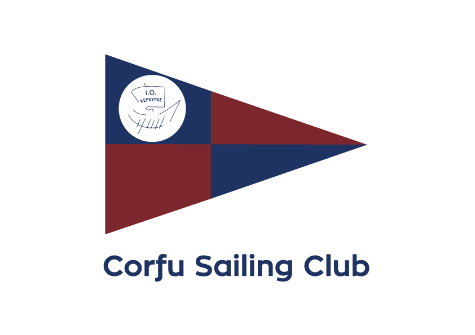 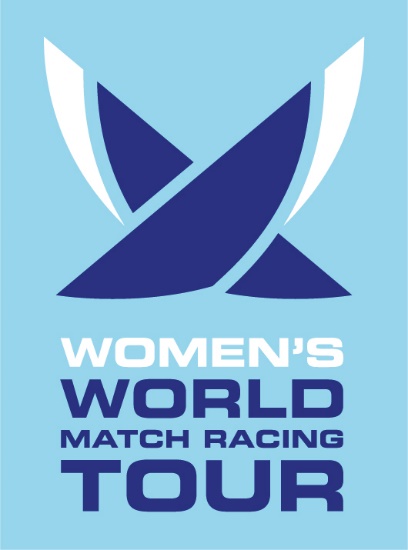 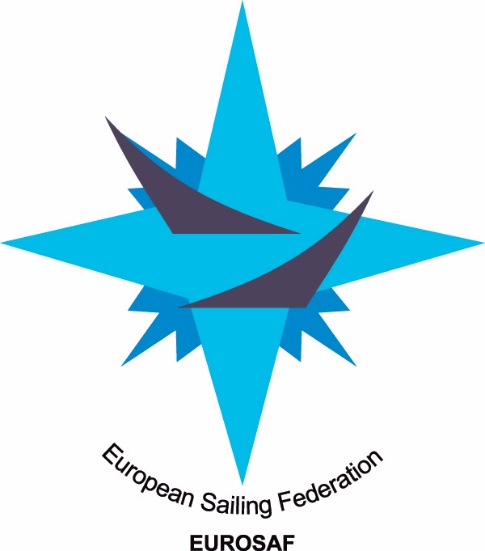 